Year 2 Home-Learning  	Week Commencing 15th June, 2020 	 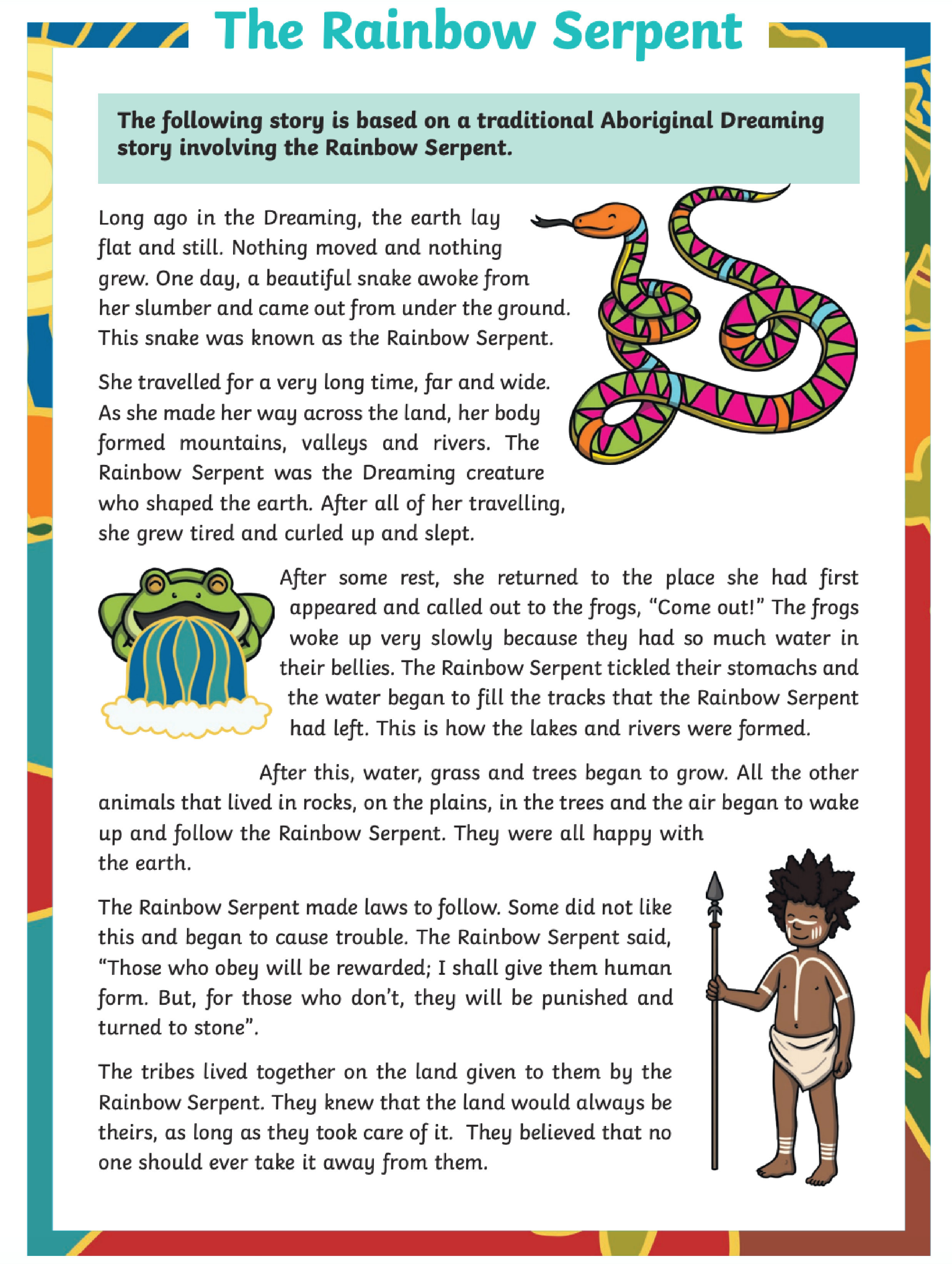 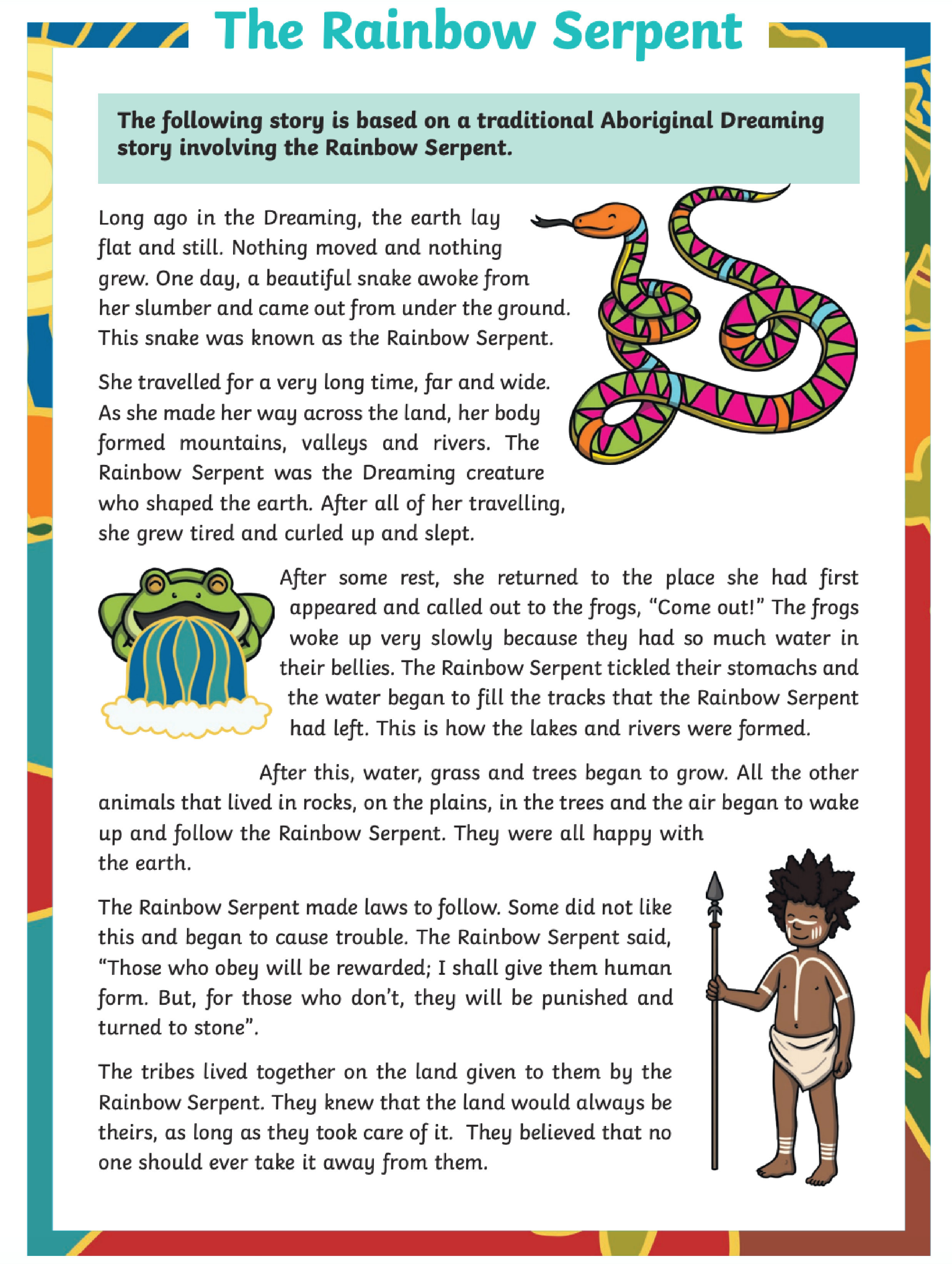 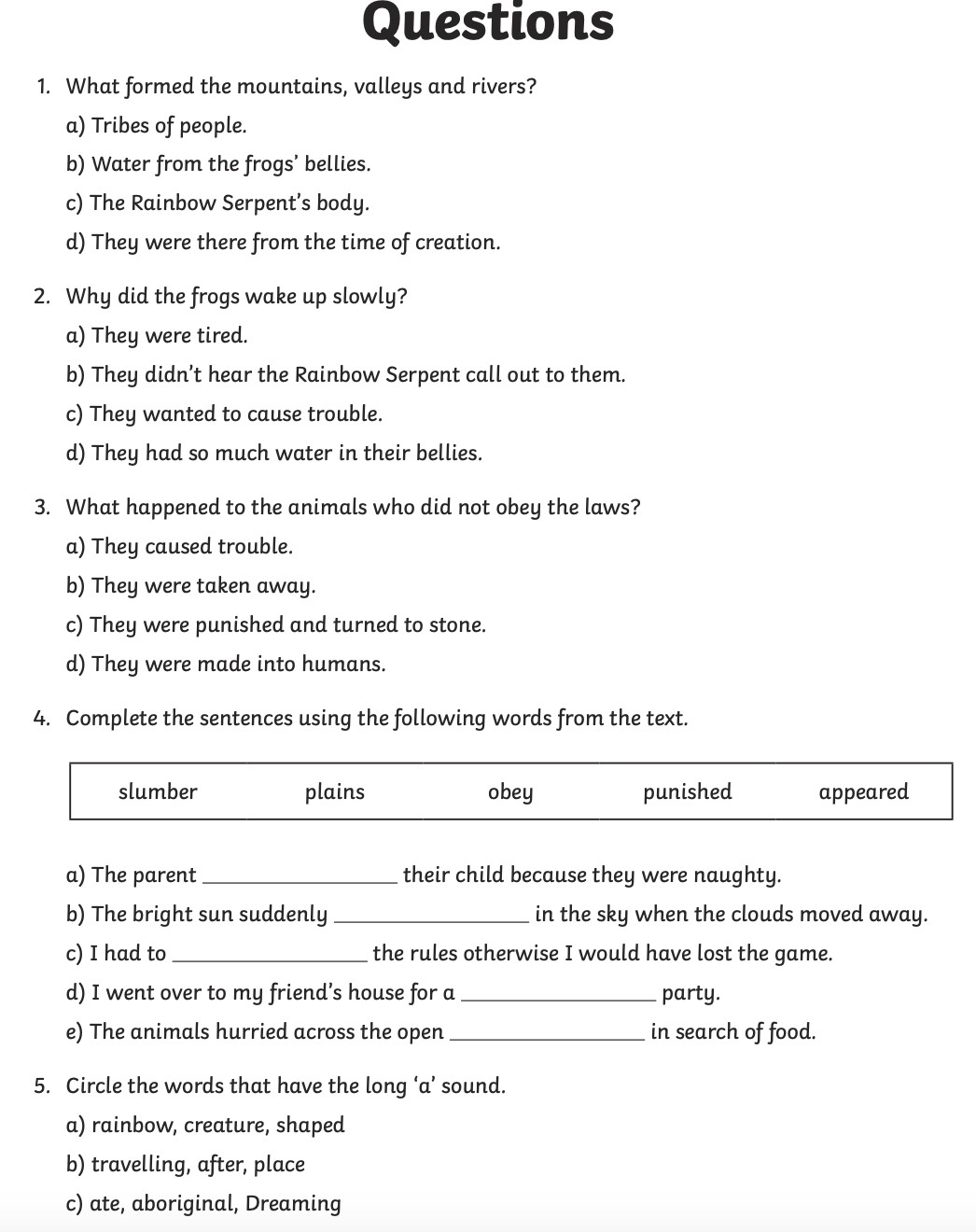 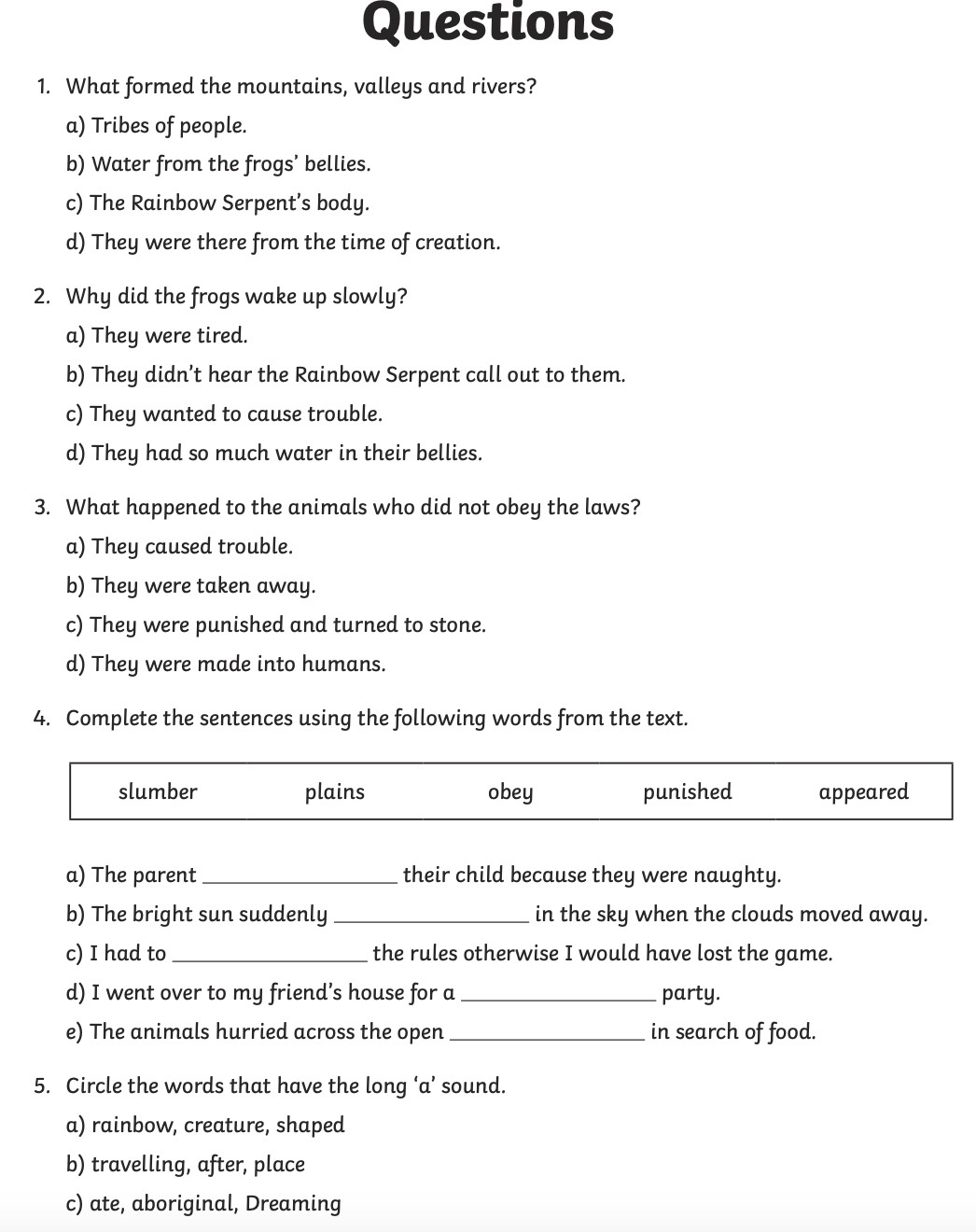 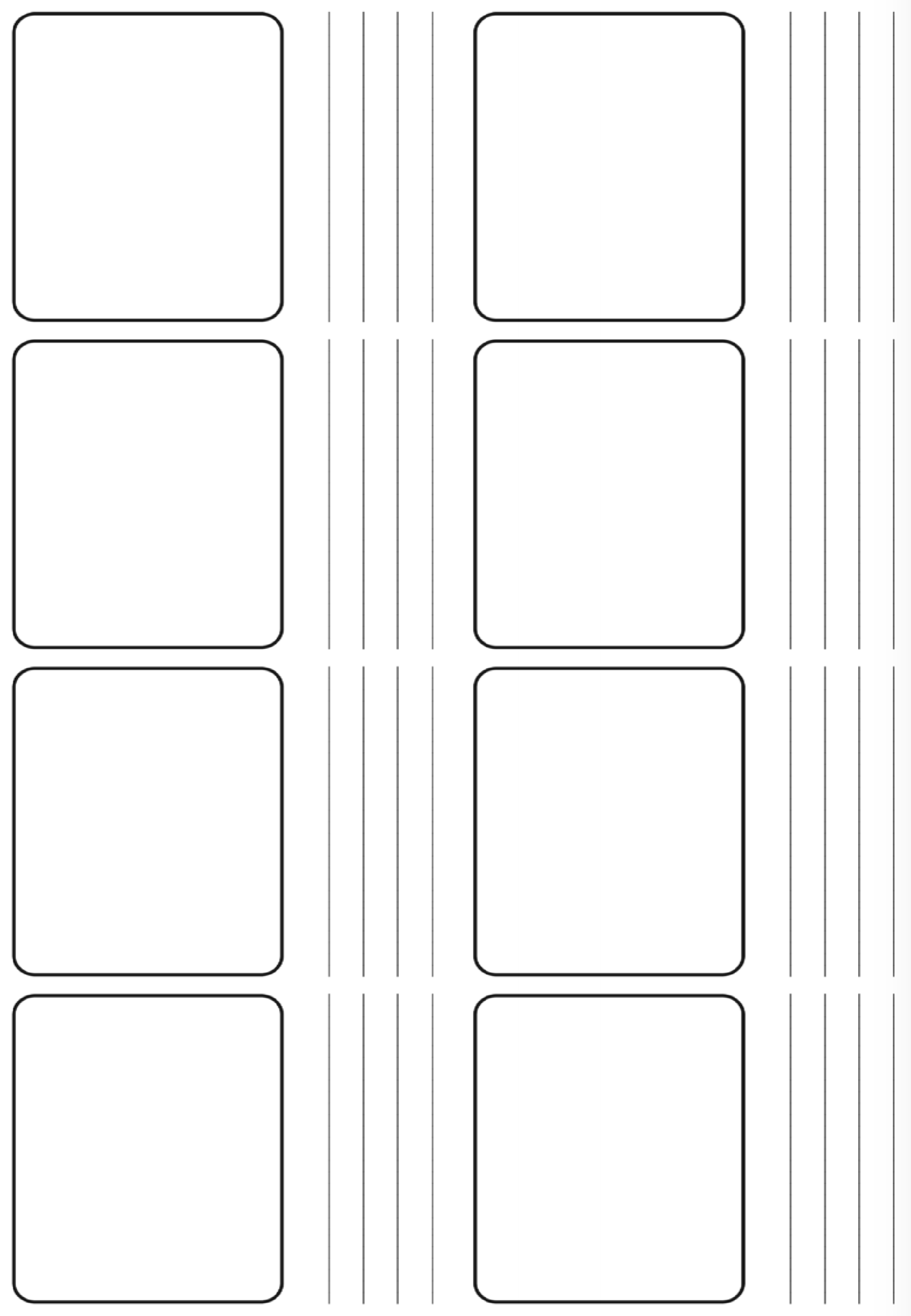 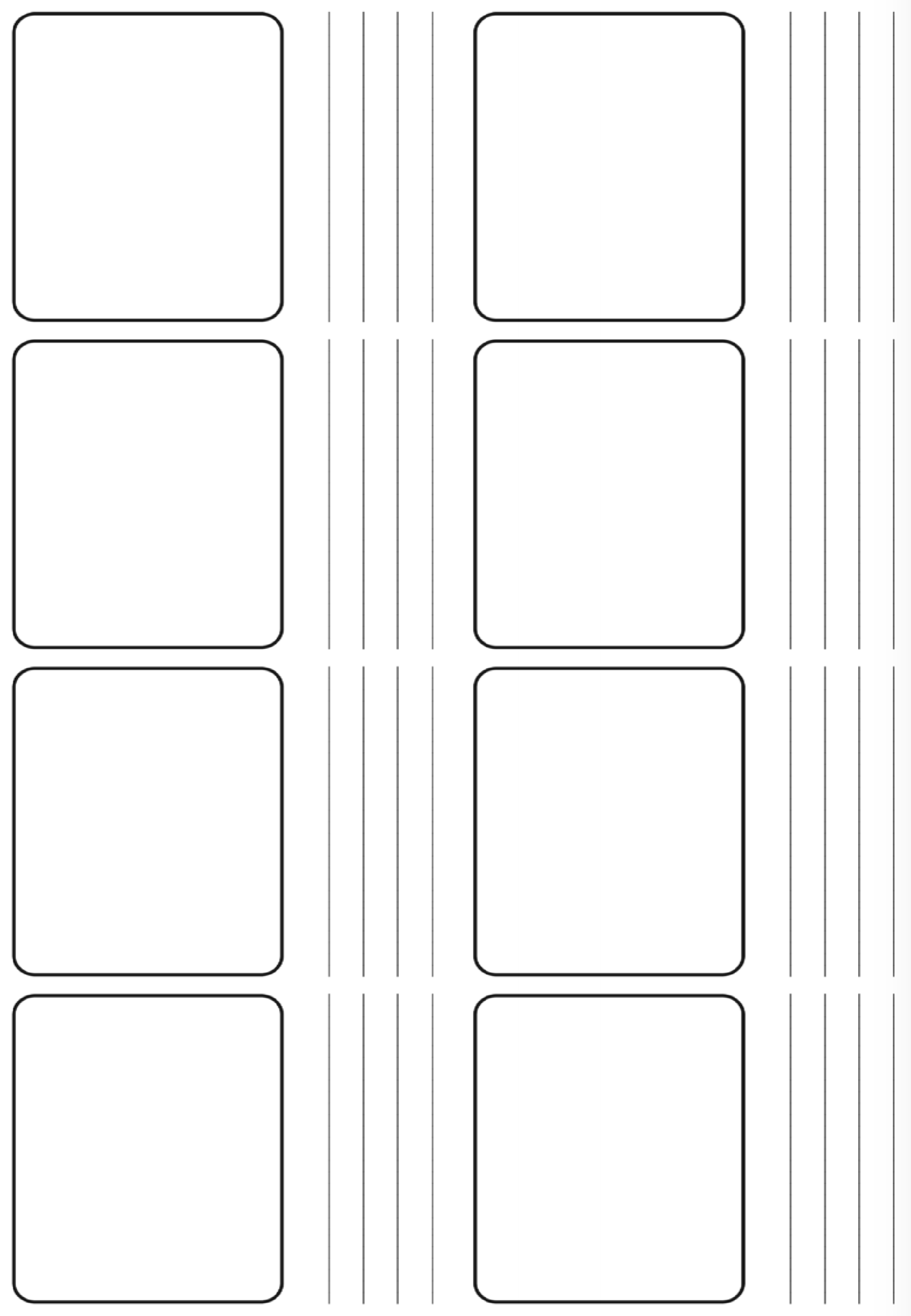 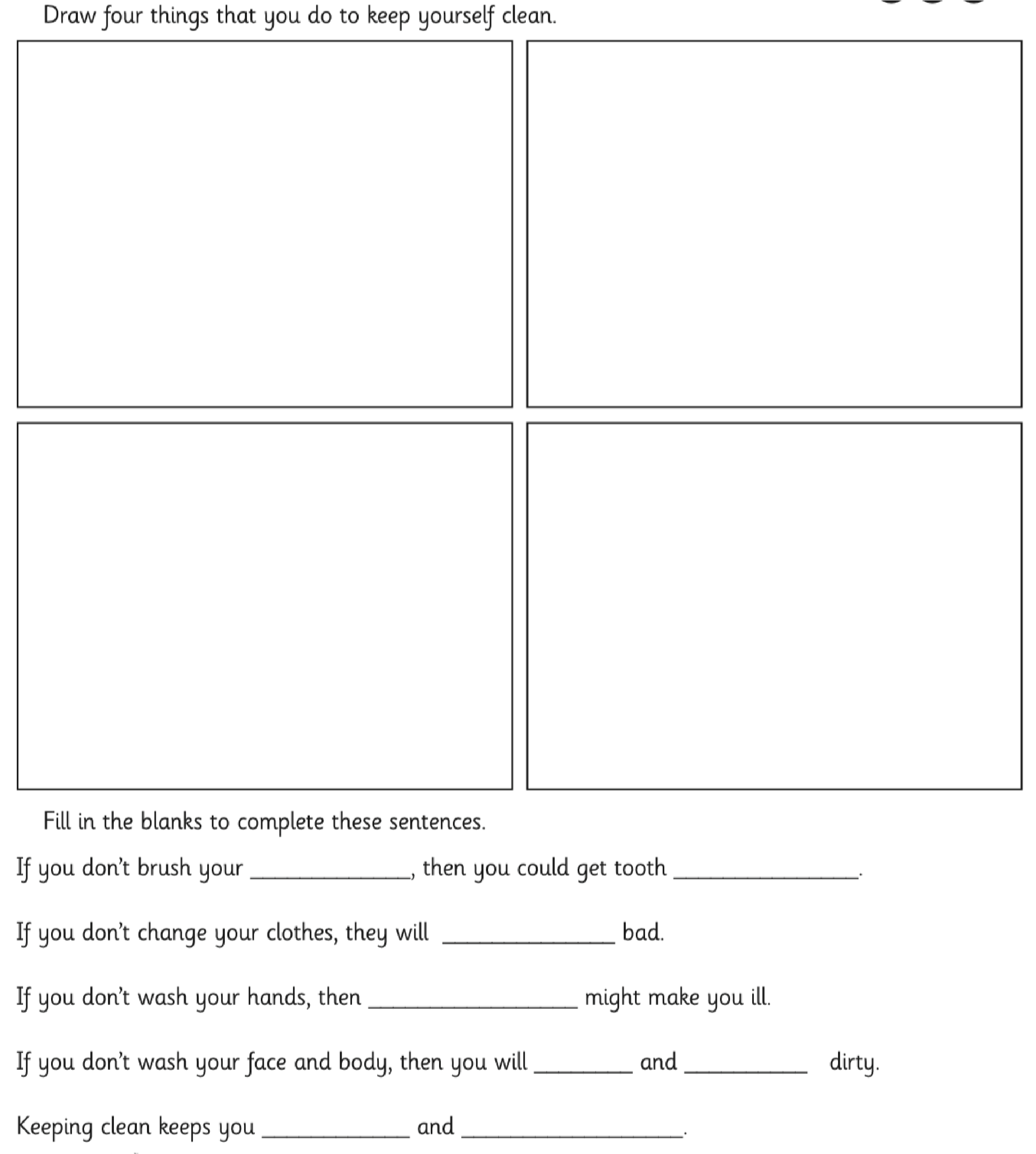 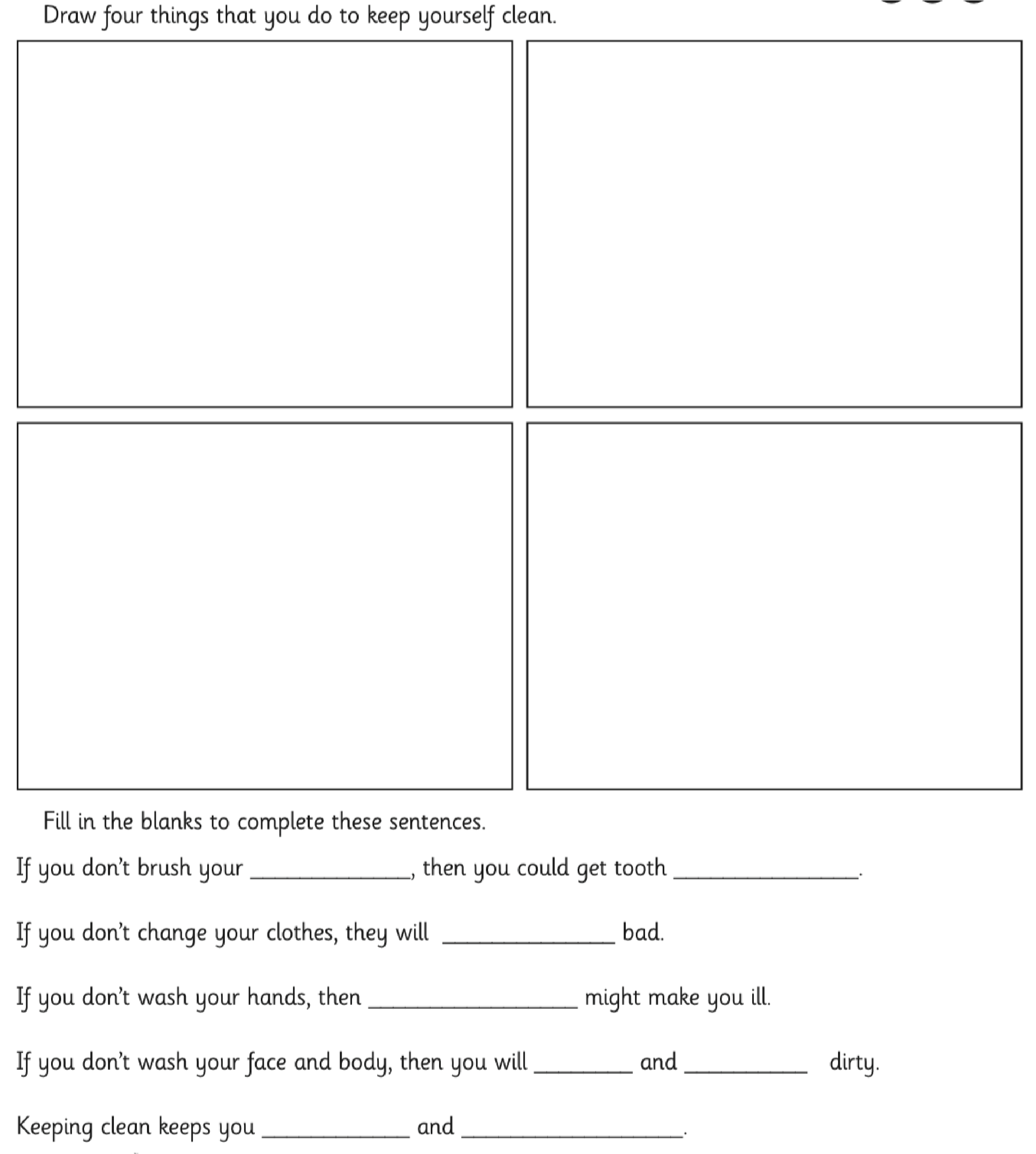 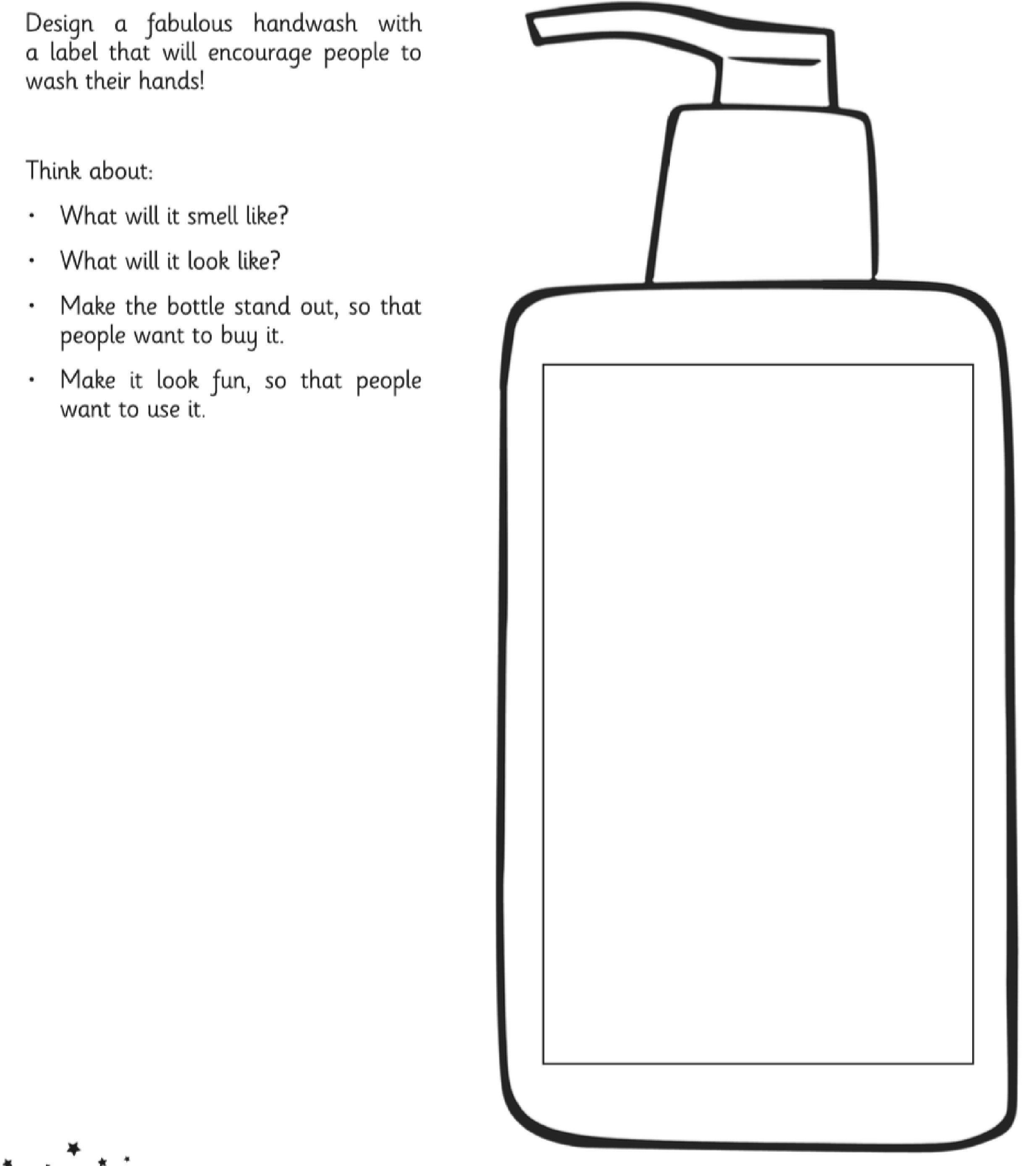 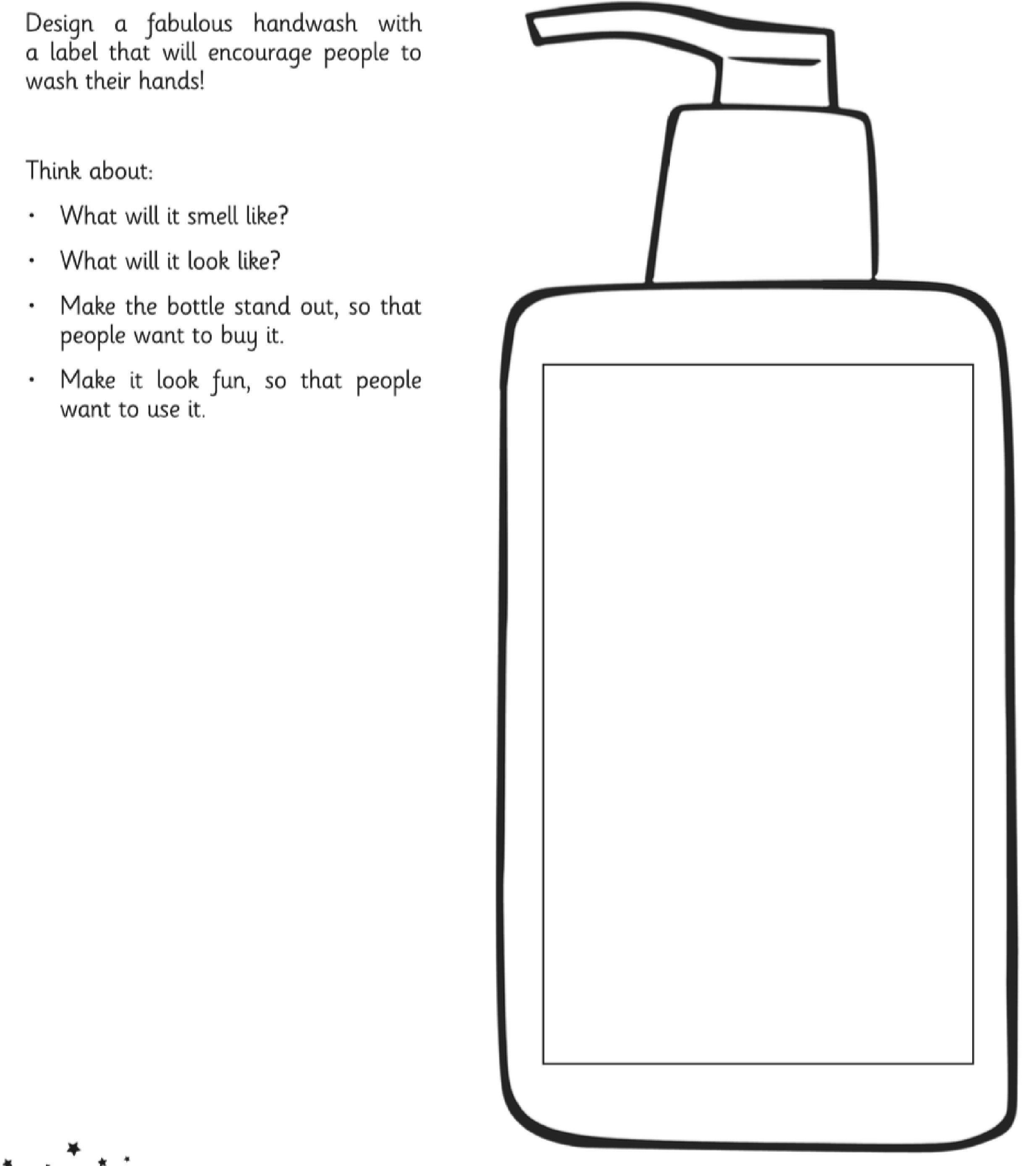 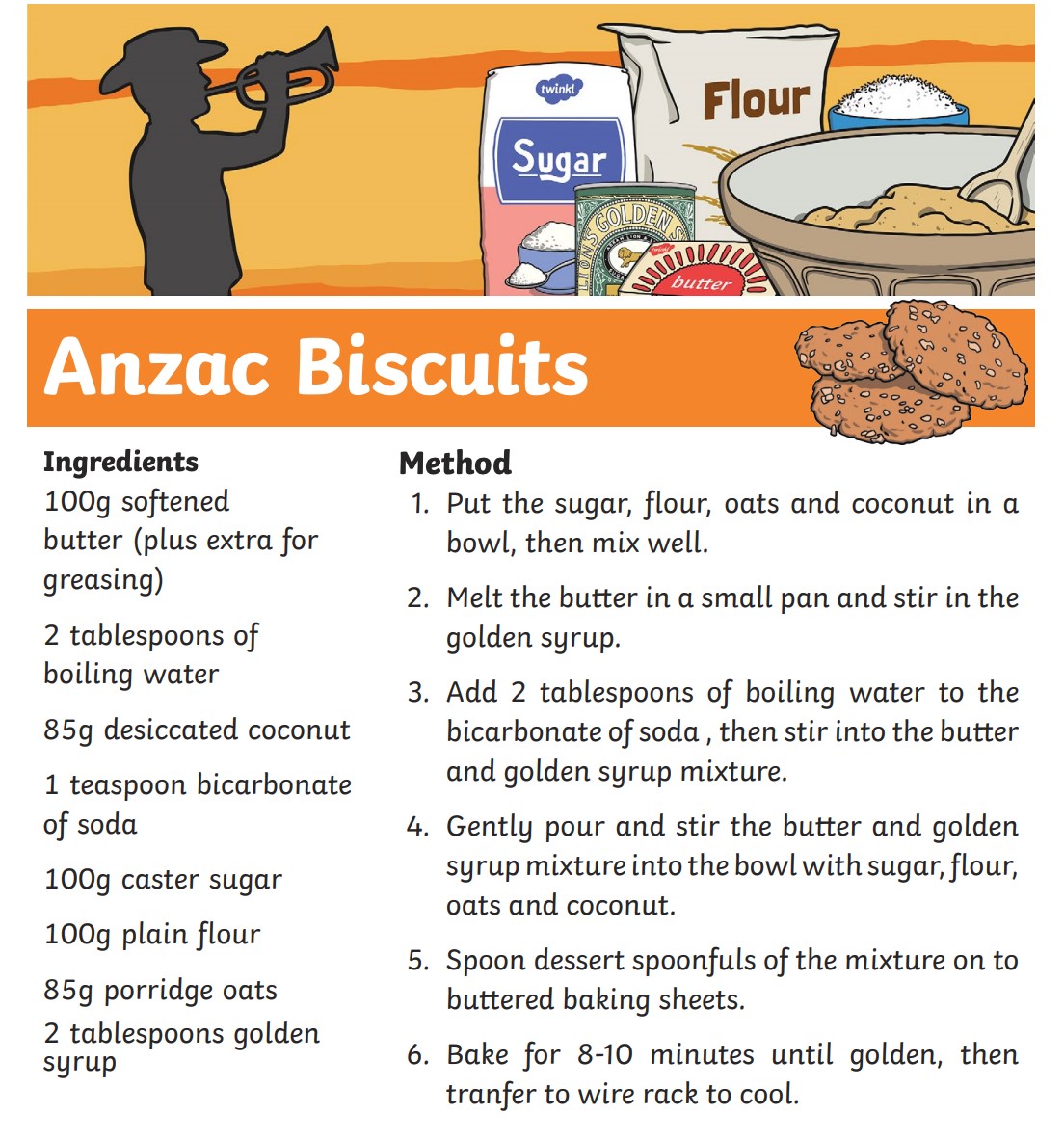 Reading 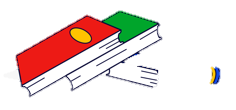 Complete The Rainbow Serpent comprehension. Gold –  Can you create three of your own questions about the text and ask someone in your family to answer them? Writing 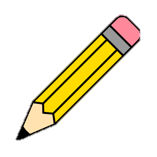 Listen and read the story of Tiddalik the Frog. Part 1 and Part 2 can be found on the BBC website. https://www.bbc.co.uk/programmes/articles/zbpyLd7T35C9B3GlYmTRLd/tiddalikthe-frog-1-tiddalik-the-frog-was-thirsty-thirsty Can you draw and write a storyboard of Tiddalik the Frog. Gold – Add adverbs to your storyboard. Maths 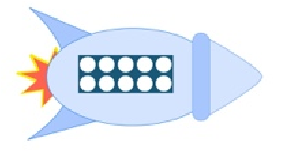 Complete Week 8 of the White Rose lessons. Worksheets are on the blog. Gold – Play hit the button to practise your times tableshttp://www.topmarks.co.uk/maths-games/hit-the-buttonPE 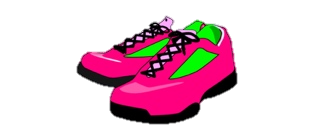 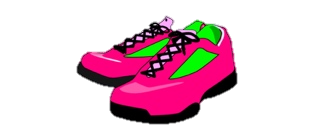 Can you join in with PE with Joe Wicks each morning? Gold – Complete a few Go Noodle guided dance activities. Science 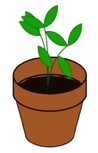 Draw 4 things that you do every day to stay clean. Gold – Design your own soap bottle. Art/DT 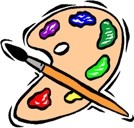 Can you make Anzac biscuits? Gold – Can you create your own recipe page for Anzac biscuits? Music 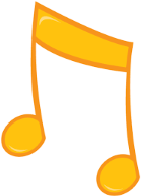 Listen to the Tiddalik the story song, complete the tutorial and the music activity. https://www.bbc.co.uk/programmes/articles/zbpyLd7T35C9B3GlYmTRLd/tiddalikthe-frog-1-tiddalik-the-frog-was-thirsty-thirsty Gold – Can you clap the rhythm of your favourite song?  